Уважаемые жители и гости Муниципального образования  «Приморское городское поселение»!!        В настоящее время в Ленинградской области установилась теплая солнечная погода. Поэтому все более нарастает угроза лесных пожаров.Не соблюдение правил пожарной безопасности приводит к необратимым последствиям.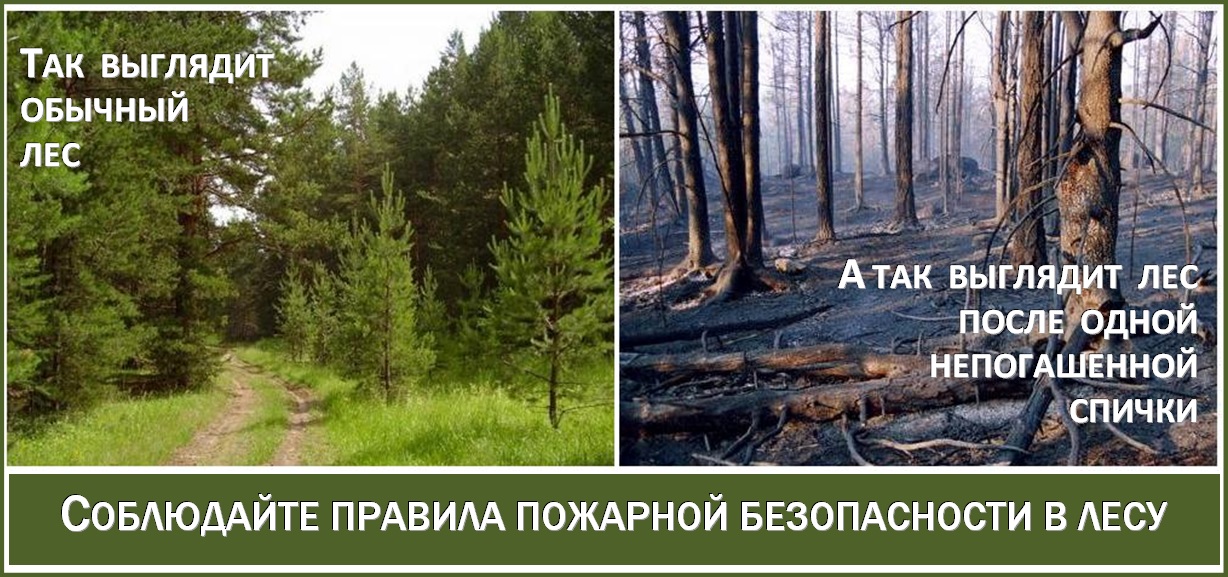 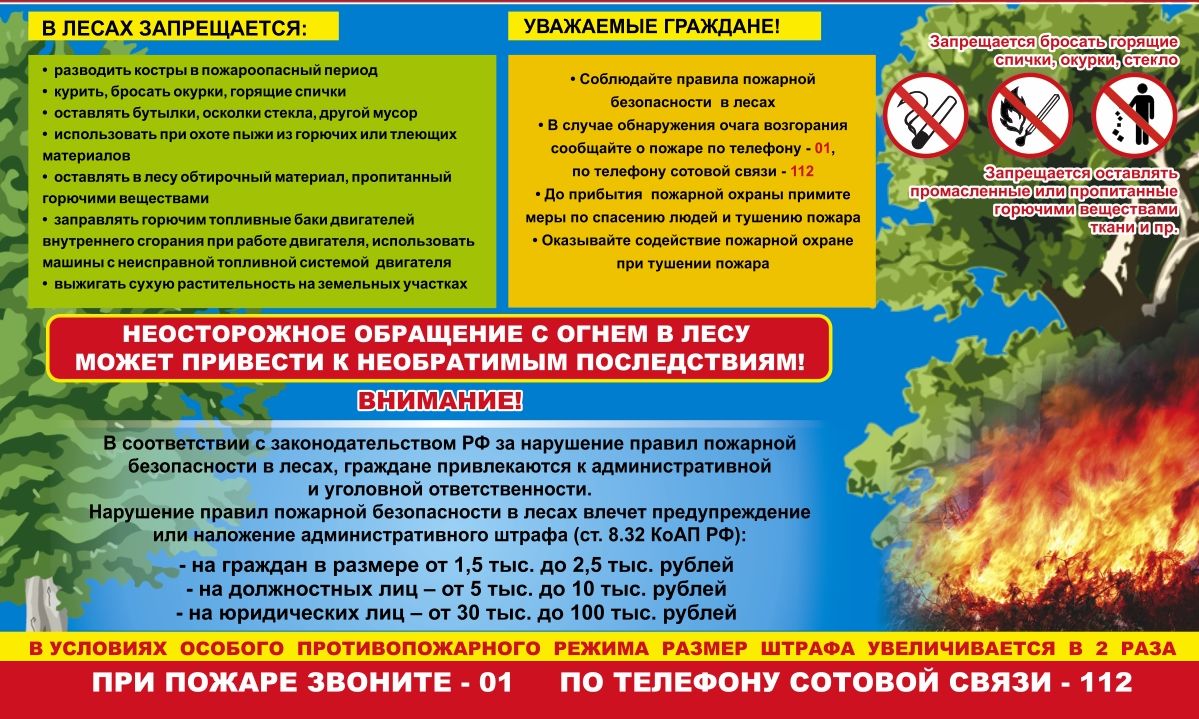 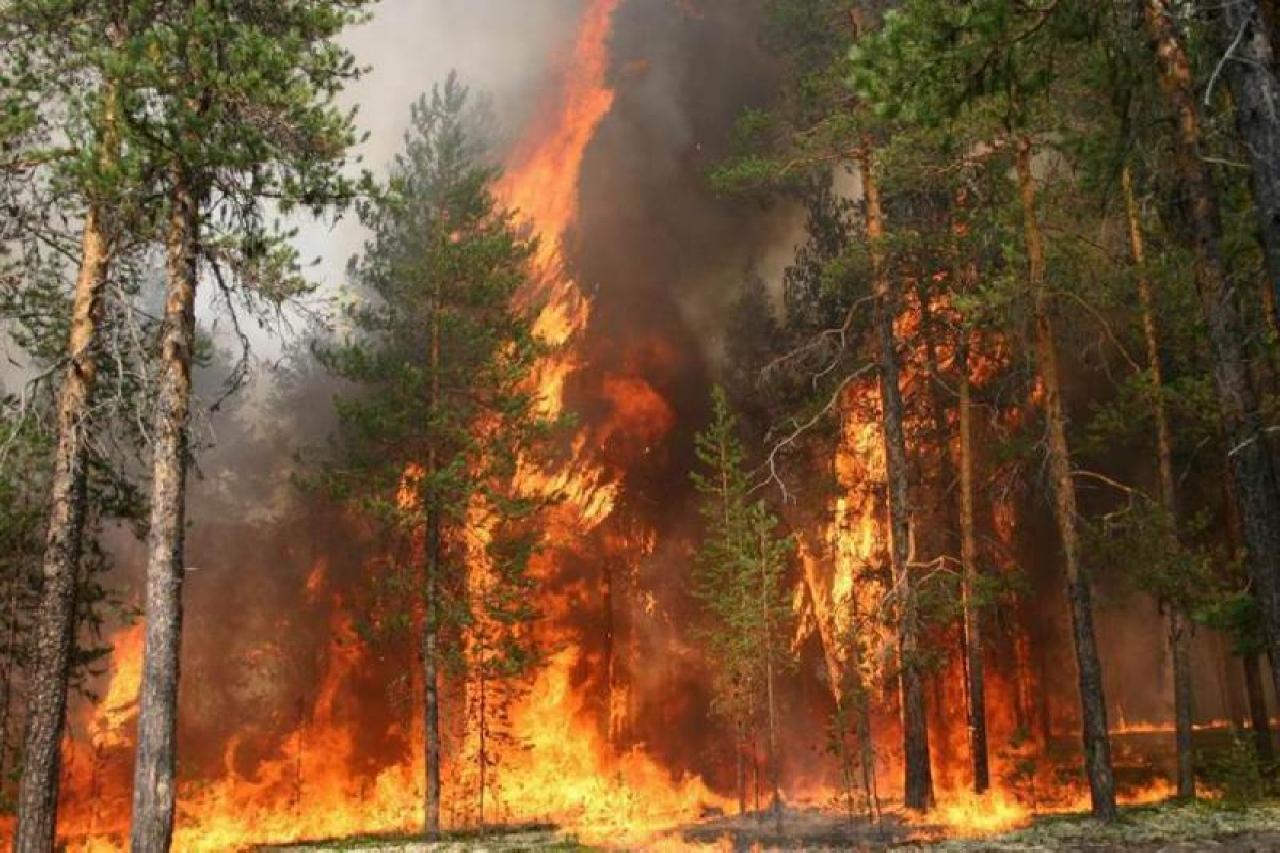 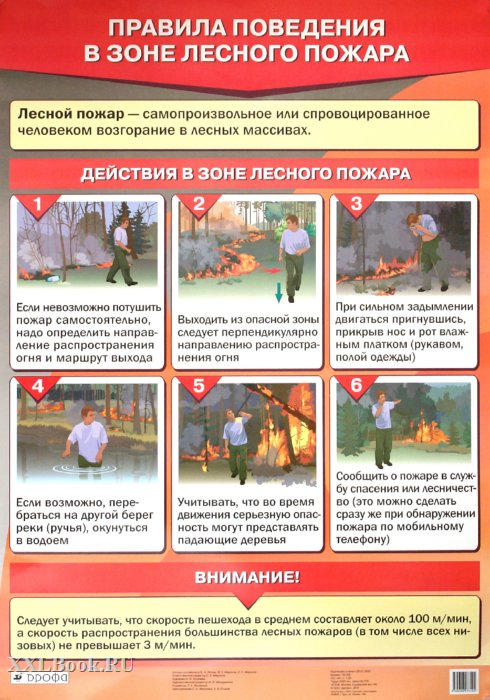 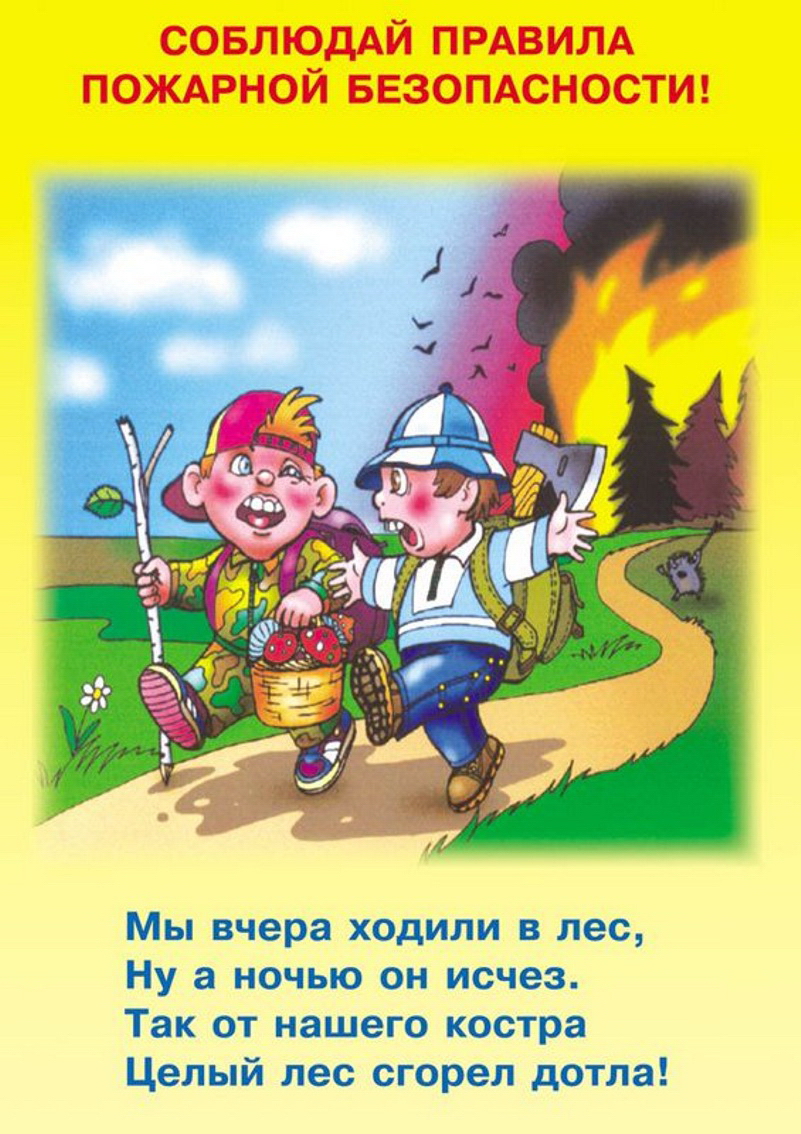 Напоминаем: - при возникновении любой чрезвычайной ситуации необходимо срочно звонить в службу спасения по телефонам "01" или «101». Владельцам мобильных телефонов следует набрать номер «101», "112" или "010"; "001";